     АДМИНИСТРАЦИЯ  ДРОФИНСКОГО  СЕЛЬСКОГО  ПОСЕЛЕНИЯНИЖНЕГОРСКОГО  РАЙОНА  РЕСПУБЛИКИ  КРЫМ                                                    ПОСТАНОВЛЕНИЕот 20 января 2016 г.                          №  4-З                                                            с.Дрофино«О заключении договора арендыземельного участка»                                                                              Руководствуясь  статьей  14  «Об  общих  принципах  организации  местного самоуправления  в  Российской  Федерации»  № 131 – ФЗ  от  06.10.2003г.,  Законом  Республики  Крым  «Об  основах  местного  самоуправления  в  Республике Крым» № 54-ЗРК  от  21.08.2014г., Законом  Республике  Крым № 38 – ЗРК  от  31.07.2014г  «Об  особенностях  регулирования имущественных  и  земельных  отношений», Постановлением Совета министров  Республики  Крым  № 313  от 02.09.2014г. «Об утверждении  Порядка  переоформления  прав  или  завершения  оформления  прав  на земельные  участки  на  территории  Республики  Крым»,  Постановлением  Совета министров  Республики  Крым  №540 от 01.09.2014г « Об утверждении классификатора видов разрешенного использования земельных участков»,  Уставом  муниципального  образования  Дрофинского  сельского  поселения  Нижнегорского  района  Республики  Крым, рассмотрев заявление гражданки  Байбугановой Арзы Эмировны, администрация  Дрофинского  сельского  поселения                                                        ПОСТАНОВИЛА:1. Заключить с гражданкой Байбугановой Арзы Эмировной договор аренды земельного участка, сроком на 49 лет,  площадью 68965+/-92 кв.м  по  адресу: в границах села Ястребки ( за объектами МТФ).Кадастровый  номер  земельного  участка: 90:08:030301:37Категория  земель:  Земли  населенных  пунктов Вид  разрешенного  использования:  сельскохозяйственное использование. Цифровой код вида разрешенного использования земельного участка – 1.0. – для ведения сельского хозяйства . Содержание данного вида разрешенного использования включает в себя содержание видов разрешенного использования с кодами 1.1 - 1.18.2. Уполномочить гражданку Байбуганову Арзы Эмировну   подать  заявление  в  Государственный  комитет  по государственной регистрации    и  кадастру  Нижнегорского  района  Республики  Крым  с заявлением о регистрации договора аренды земельного участка.3.  В трехнедельный срок со дня регистрации договора аренды земли произвести платеж за земельный участок.4.  Контроль за  исполнением  настоящего постановления возложить на  ведущего специалиста по земельным  и имущественным  вопросам  Дрофинского  сельского  поселения – землеустроителя   Сейдаметову А.Р.Глава администрации сельского поселения                                                       Э.Э.Паниев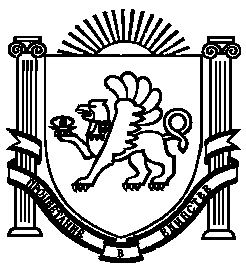 